Vulnerability of viewing ZABBIX account passwords arbitrarily in grafana login state or unauthorized access stateVulnerability detailsWhen user is logged in and user is allowed to register, right click to view source code, Ctrl+F to search for password and api_jsonrpc. php get ZABBIX account password and URL address2、Exploit proofCase 2：http://222.209.84.37:3000/login?redirect=%2FGrafana v4.1.2 (commit: v4.1.2)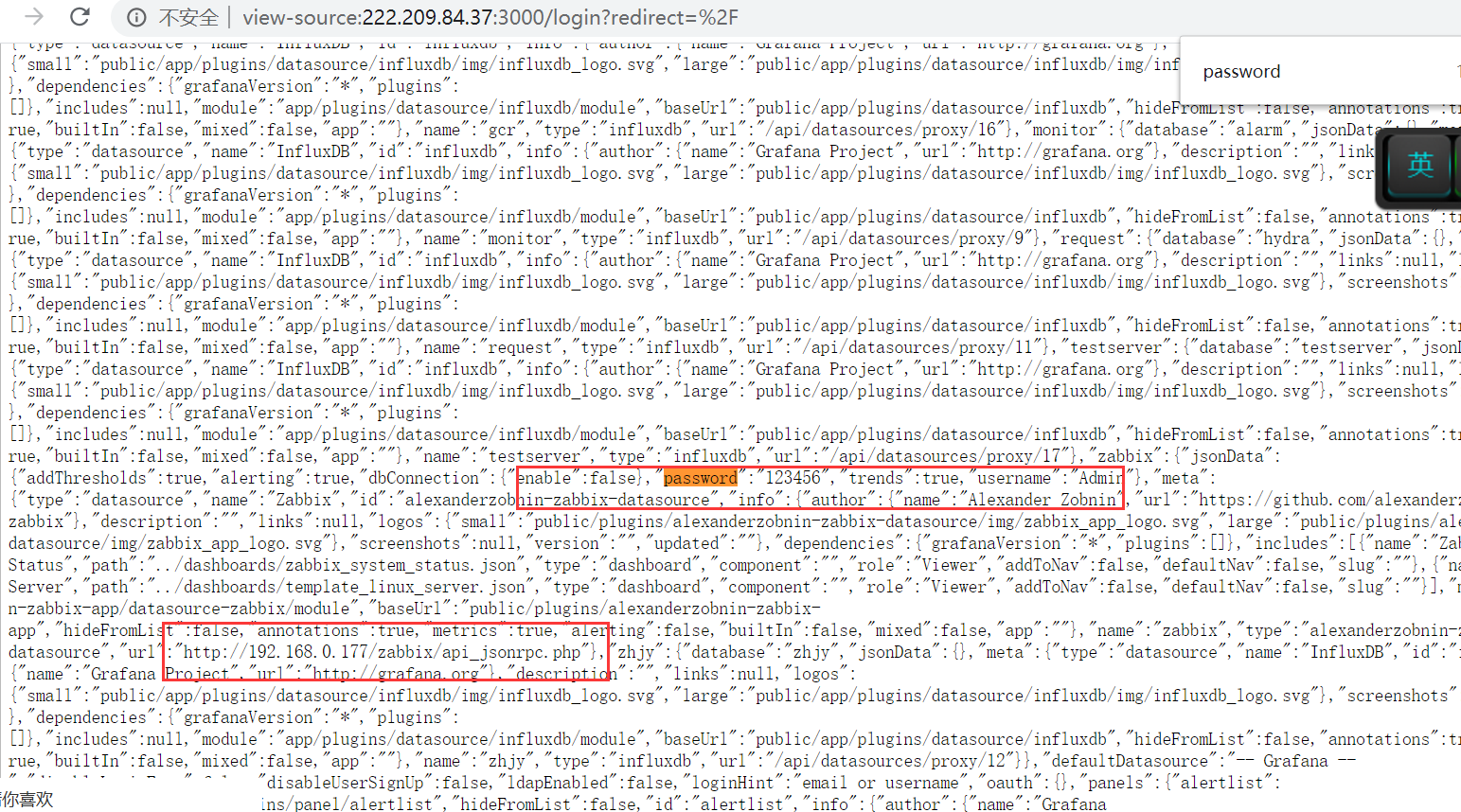 Case 3：http://42.101.12.205:3000/login Grafana v5.1.3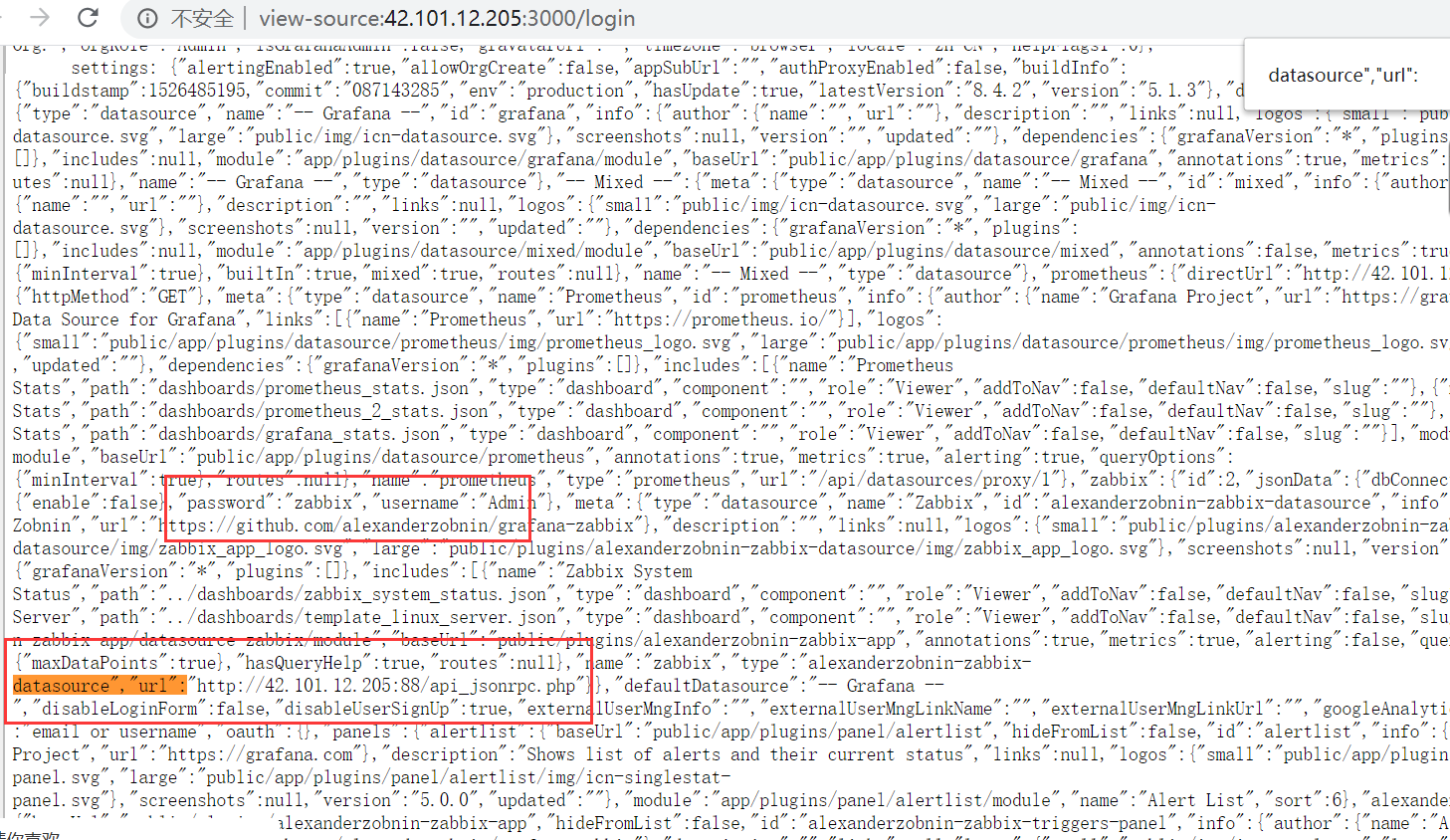 Case 4：http://42.192.181.95:3000 Grafana v4.1.2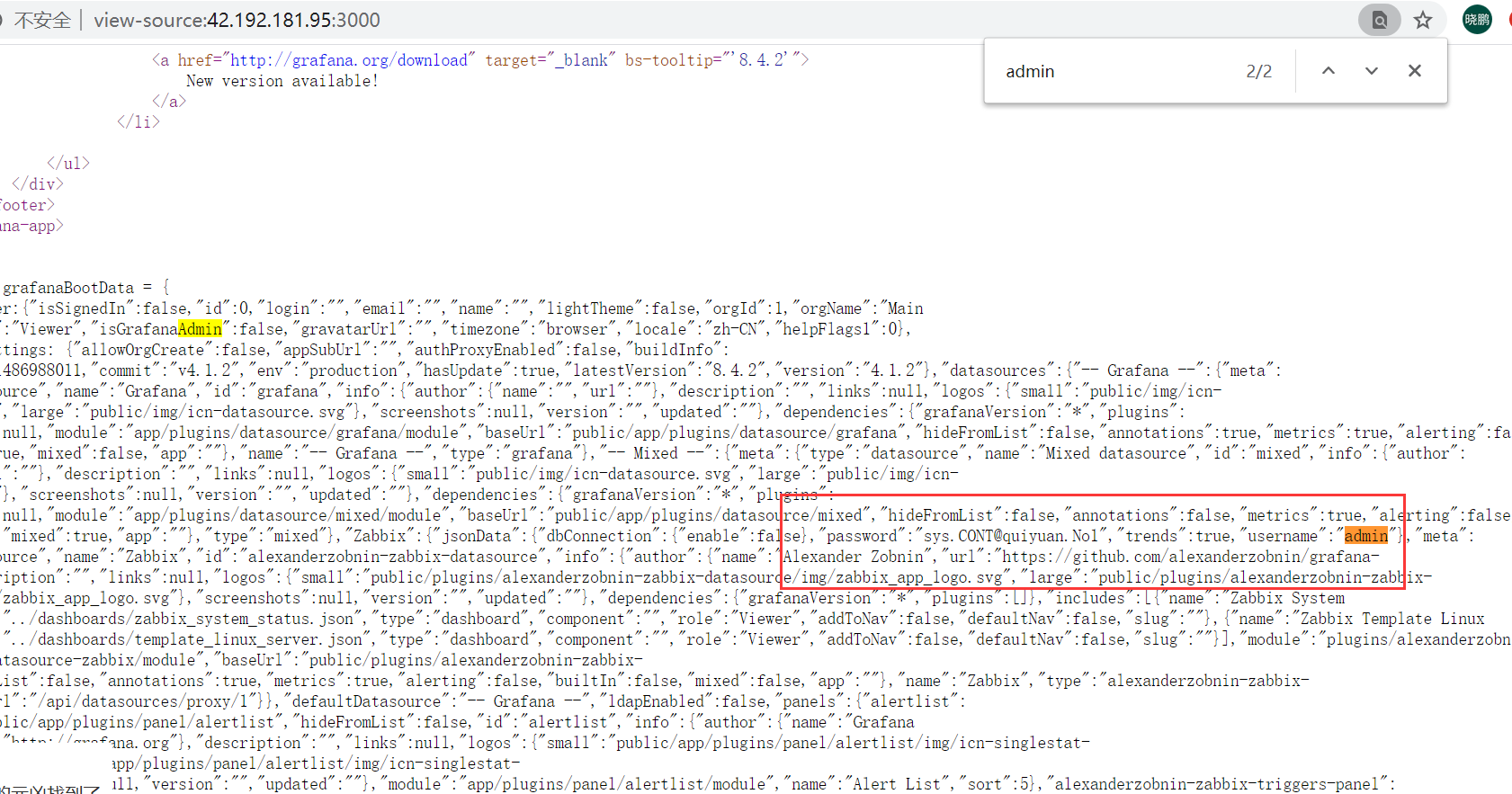 Case 5：http://59.53.86.104:3000/ Grafana v6.6.2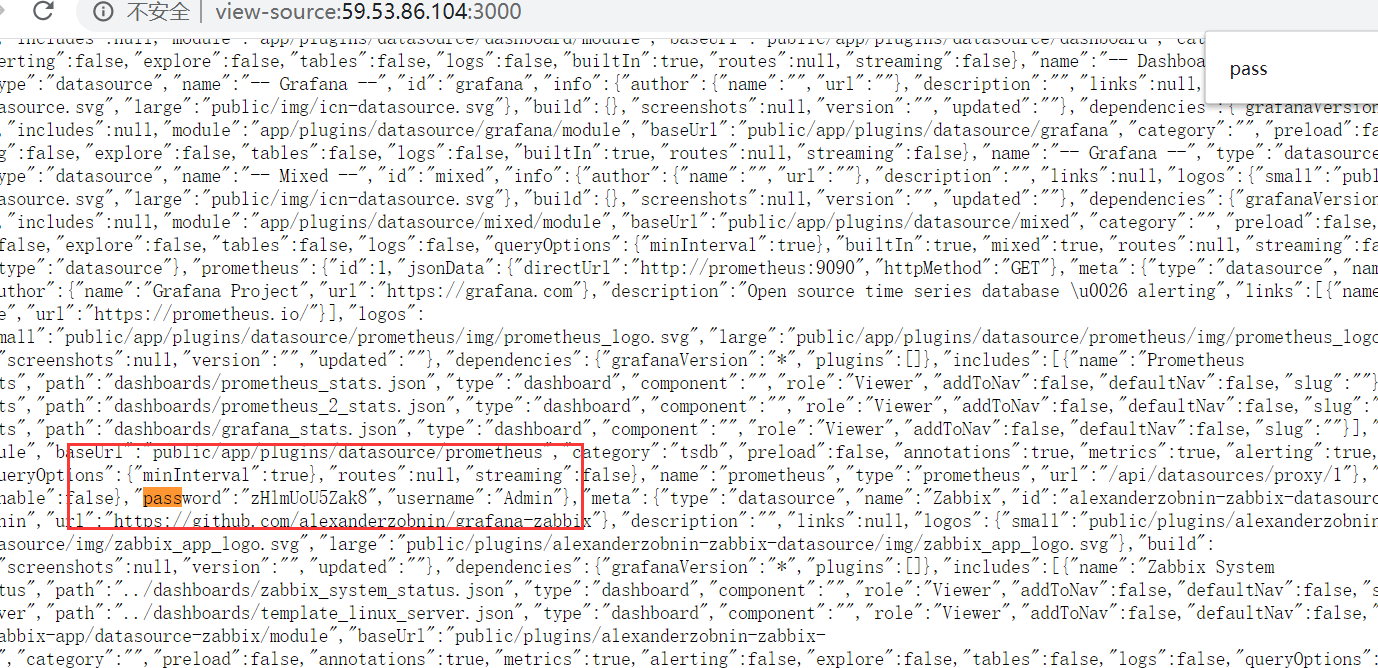 Case 6：http://202.162.192.238:3000/ Grafana v6.2.3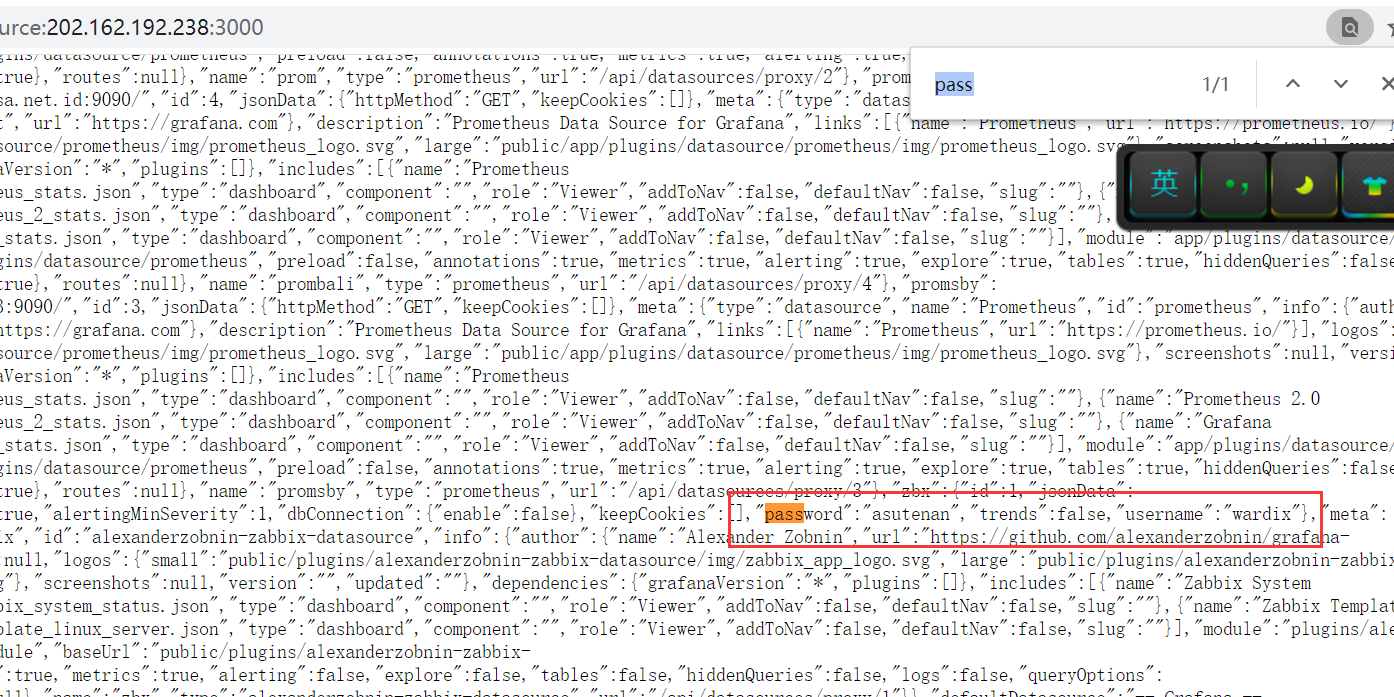 Case 7：http://151.80.240.71:3000/?orgId=1  Grafana v7.3.4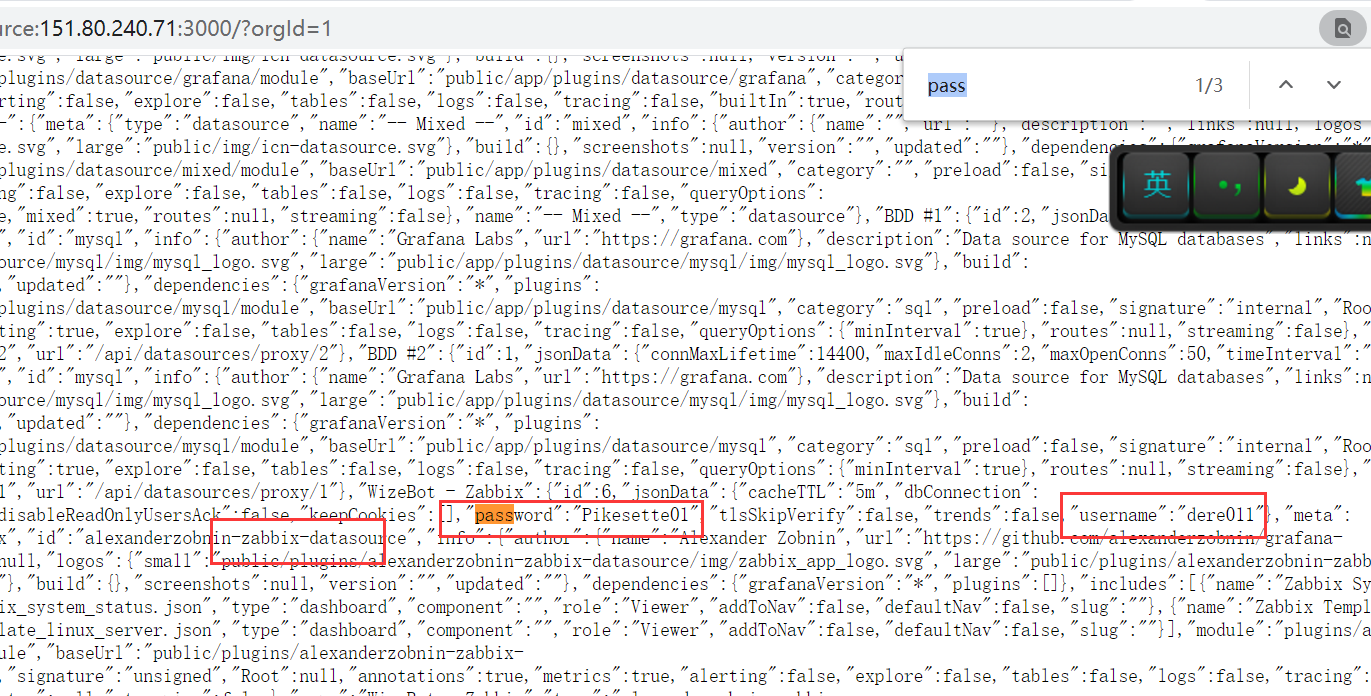 Vulnerability hazardIt may lead to leak of URL address of ZABBIX account password, thus using ZABBIX vulnerability bash bounce shell